DA COMPILAREIl pagamento si può effettuare in segreteria o tramite Bonifico BancarioCausale GESTIONE DELLO STRESS, FOBIE E TRAUMI CON LA TERAPIA DEL CAMPO MENTALECasa Generalizia dei Carmelitani ScalziFacoltà TeresianumIBAN: IT24 T030 6909 6061 0000 0125 243BIC: BCITITMMBanca Intesa S. Paolo, Piazza della Libertà, 13 – 00193 RomaPresentare in Segreteria la distinta di versamento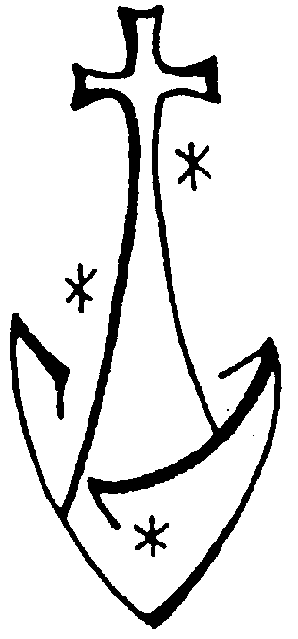 TERESIANUMCOUNSELING SPIRITUALE COMPETENZEDa compilareSegnare con una XCognome:Nome:		Luogo di nascita:Data di nascita:Cittadinanza:Stato Civile:Collegio/Istituto:Residenza:Via e Numero:                                                                                   CAP e Città: 	Telefono:Email:COGNOMENOMENormale   120 €GESTIONE DELLO STRESS, FOBIE E TRAUMI CON LA TERAPIA DEL CAMPO MENTALE17.18.19 FEBBRAIO 2020   Ore 16.00 - 19.00Studenti   80 €GESTIONE DELLO STRESS, FOBIE E TRAUMI CON LA TERAPIA DEL CAMPO MENTALE17.18.19 FEBBRAIO 2020   Ore 16.00 - 19.00Studenti del Teresianum 60 €GESTIONE DELLO STRESS, FOBIE E TRAUMI CON LA TERAPIA DEL CAMPO MENTALE17.18.19 FEBBRAIO 2020   Ore 16.00 - 19.00Per coloro che ripetono il corso 60  €GESTIONE DELLO STRESS, FOBIE E TRAUMI CON LA TERAPIA DEL CAMPO MENTALE17.18.19 FEBBRAIO 2020   Ore 16.00 - 19.00